Use the column addition method to work out the number sentences. Remember to use your fingers if you need to!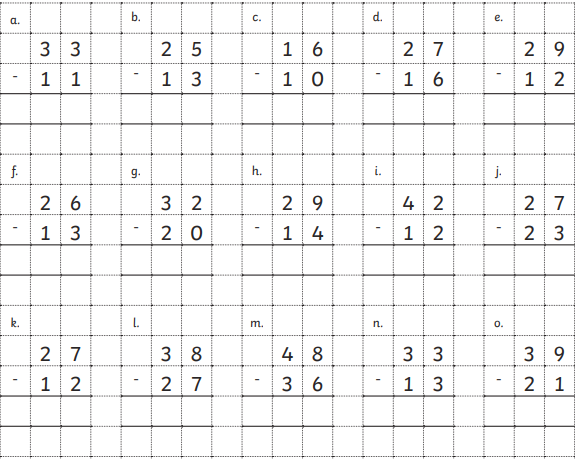 Challenge:Now try answering these number sentences using column addition:57 - 17 =                                                63 - 31 =                                       43 - 21 = 88 - 26 =                                            48 - 10 =                                          69 - 16 = 